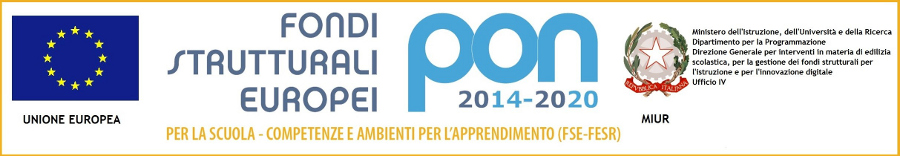 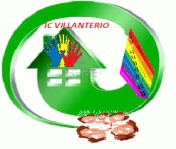 ISTITUTO COMPRENSIVO VIA NOVARIA – VILLANTERIO Via Novaria, 3 - 27019 VILLANTERIO  (PV) Tel. 0382/974008e-mail Segreteria: pvic813007@istruzione.it e-mail D.S.: dirigente.icvillanterio@gmail.comPIANO EDUCATIVO/DIDATTICO PERSONALIZZATO PER ALUNNI CON DSA SCUOLA PRIMARIA/SECONDARIA DI I GRADO SEDE DI A.S. ________CLASSE							ALUNNO/A: 	1. DATI ANAGRAFICI2. TIPOLOGIA DI DISTURBO3. CURRICULUM SCOLASTICO4. DESCRIZIONE DEL FUNZIONAMENTO DELLE ABILITA’ STRUMENTALI5. CARATTERISTICHE DEL PROCESSO DI APPRENDIMENTO6. CONSAPEVOLEZZA DA PARTE DELL’ALUNNO DEL PROPRIO MODO DI APPRENDERE7. RILEVAZIONE DEI PUNTI DI FORZA8. DIDATTICA PERSONALIZZATA9. METODOLOGIE DIDATTICHE10. MODALITA’ DI INTERVENTO EDUCATIVO-DIDATTICO11. PATTO CON LA FAMIGLIACOORDINATORE DI CLASSE:DATI ANAGRAFICINOME:COGNOME: LUOGO E DATA DI NASCITA:INDIRIZZO:TEL:TIPOLOGIA DI DISTURBODIAGNOSIDATATA ALL’alunno è seguito da specialisti			 No		 SìEVENTUALI INTERVENTI EXTRASCOLASTICI EDUCATIVO - RIABILITATIVI Logopedia (Operatore di riferimento, tempi,modalità):  ________________________________________________________________________________ Altri interventi riabilitativi in orario extrascolastico: __________________________________________________________________________________Nelle attività didattiche domestiche l’alunno:  non è seguito da un tutor     è seguito da un tutor nelle seguenti  discipline: _________________________ è seguito dalla famiglia saltuariamente in tutte le disciplineNello studio a casa:  non usa gli strumenti compensativi		  usa gli strumenti compensativiCURRICULUM SCOLASTICOComposizione classe attuale: Tipologia della classe:   accogliente   competitiva    con alunni in difficoltà d’apprendimento    con altri alunni con DSA  con altri alunni DVA   con altri alunni con BESBreve cronistoria alunno su tempi della certificazione (caratteristiche del percorso didattico pregresso):___________________________________________________________________________________________________________________________________________________________________________________________________________________________________________________________________DESCRIZIONE DEL FUNZIONAMENTO DELLE ABILITÀ STRUMENTALI(lettura: velocità, correttezza, comprensione, scrittura: ideazione, stesura, produzione di testi, grafia, calcolo a mente e scritto, altri disturbi associati)LETTURA subvocalica      segue col dito   stentata      lenta   scarsa discriminazione di grafemi diversamente orientati nello spazio (es.: confonde “p” e “b”; “d” e  “q”; “u” e   “n”;    “a”  ed “e”; "b" e "d"; ...)  scarsa discriminazione di grafemi che differiscono per piccoli particolari (es.: confonde la “m” con la “n”; la “c” con la “e”; la “f” con la “t”; la "e" con la "a"; ...)  con inversioni (es.:  “li” al posto di “il”; “talovo” al posto di “tavolo”)   con omissioni (es: “fote” anziché “fonte” ; “talo” anziché “tavolo”)    con aggiunte e ripetizioni (es.: “tavovolo” al posto di “tavolo”)   tempo impiegato rispetto alla media della classeComprensione del messaggio scritto:  letterale  globale   inferenziale  analitica   altro ______________________________________________SCRITTURA  lenta Con difficoltà ortografiche:   errori fonologici   omissioni  sostituzioni  aggiunte   inversioni   errori non fonologici    errori fonetici (doppie, accenti)    difficoltà a comporre testi 	  difficoltà nel seguire la dettatura    difficoltà nella copia (lavagna, testo, ...)  difficoltà grammaticali e sintattiche   problemi di realizzazione del tratto grafico    problemi di regolarità del tratto graficoCon  difficolta nella produzione di testi:     ideazione    stesura    revisione   altro _______________________________________________________CALCOLO difficoltà nel ragionamento logico   errori di elaborazione numerica:   leggere e scrivere i numeri    difficoltà negli  aspetti  cardinali e ordinali dei numeri    corrispondenza tra numero naturale e quantità  difficoltà di uso degli algoritmi di base del calcolo: scritto e a mente   difficoltà nella memorizzazione delle tabelline    altro ______________________PROPRIETÀ LINGUISTICA inesatta articolazione fonologica       limitata proprietà lessicale    confusione nel ricordare nomi e date   difficoltà di esposizione orale   ripetizione mnemonica   altro___________________________CARATTERISTICHE DEL PROCESSO DI APPRENDIMENTO: COMPETENZE lentezza ed errori nella lettura cui può conseguire difficoltà nella comprensione del testo difficoltà nei processi di automatizzazione della letto-scrittura che rende difficile o impossibile eseguire contemporaneamente due procedimenti (ascoltare e scrivere, ascoltare e seguire un testo, ecc.) difficoltà nel ricordare:   le categorizzazioni    i nomi dei tempi verbali    i nomi delle strutture grammaticali italiane    i nomi dei complementi   i nomi delle strutture grammaticali straniere difficoltà nel memorizzare:  tabelline    formule    sequenze e procedure   forme grammaticali   tenuta nei processi di memorizzazione:       sì	 no       parziale difficoltà nel recuperare rapidamente nella memoria nozioni già acquisite e comprese (cui consegue difficoltà e lentezza nell'esposizione durante le interrogazioni) difficoltà nell'espressione della lingua scritta: disortografia e disgrafia facilmente stancabile  tempi di attenzione inadeguati alle richieste    tempi di esecuzione inadeguati alle richieste   tempi di recupero lunghi                                        utilizzo delle competenze acquisite in ogni ambito disciplinare       difficoltà nella lingua straniera:       sì     no    parziale Relazionalità coi compagni/adulti sa porsi in relazione coi pari    interagisce nel gruppo   partecipa agli scambi comunicativi   è conflittuale in alcuni contesti  altro ________________Approccio agli impegni scolastici è  autonomo   necessita di azioni di supporto per comprendere la consegna   altro_____________________________________________Capacità organizzativesa gestirsi:  sì     in parte   nosa gestire il materiale scolastico:     sì    in parte    nosa organizzare un piano di lavoro:       sì    in parte   no  altro______________________________________________CONSAPEVOLEZZA DA PARTE DELL’ALUNNO DEL PROPRIO MODO D’APPRENDEREAtteggiamento verso le proprie difficoltà:    ne parla	    le accetta 	  elude il problemaConsapevolezza delle proprie difficoltà:   acquisita   da rafforzare   da sviluppareAutostima dell'alunno/a:    nulla     scarsa	     sufficiente	    buona      ipervalutazioneRILEVAZIONI DEI PUNTI DI FORZAInteressi, predisposizioni e abilità particolari in determinate aree disciplinari: DIDATTICA PERSONALIZZATAGli insegnanti, rilevate le personali difficoltà, abilità e potenzialità, calibreranno il proprio intervento al fine di contribuire alla riduzione degli effetti del disturbo specifico diagnosticato sul percorso di apprendimento dell’alunno.Gli insegnanti quindi guideranno l’alunno affinché:1. conosca le proprie modalità di apprendimento, i processi e le strategie mentali più adeguati e funzionali per lo svolgimento dei compiti richiesti;2. applichi consapevolmente comportamenti e strategie operative adeguate al proprio stile cognitivo;3. ricerchi in modo via via più autonomo strategie personali per compensare le specifiche difficoltà;4. accetti in modo sereno e consapevole le proprie specificità, considerando anche gli aspetti positivi delle proprie potenzialità e la capacità di raggiungere comunque gli obiettivi prefissati.METODOLOGIE DIDATTICHETutti gli insegnanti opereranno affinché l’alunno sia messo in condizione di seguire la programmazione di classe attraverso un atteggiamento di sensibile attenzione alle specifiche difficoltà e l’attivazione di particolari accorgimenti:1. creare un clima di apprendimento sereno, nel riconoscimento e nel rispetto delle singole diversità;2. evitare richieste che prevedono la copiatura;3. prevedere momenti di affiancamento per un immediato intervento di supporto e organizzare attività in coppia o a piccolo gruppo, nell'ottica di una didattica inclusiva;4. utilizzare differenti modalità comunicative e attivare più canali sensoriali nel momento delle spiegazioni;5. verificare la comprensione delle consegne scritte e orali, dei compiti e delle comunicazioni;6. usare i caratteri in stampato maiuscolo durante le spiegazioni alla lavagna;7. avere cura che le richieste operative, in termini quantitativi, siano adeguate ai tempi e alle personali specificità, anche nel momento dell'assegnazione di compiti a casa;8. incrementare la conoscenza e l'utilizzo di tutti quei mediatori didattici che permettano una condizione serena di apprendimento (software, immagini, schemi, mappe, ecc.)MODALITÀ DELL’ INTERVENTO EDUCATIVO-DIDATTICONecessita di adeguamento alla programmazione, rispetto a quella del gruppo classe, come suggerito dalla diagnosi:              NO                   SÌ  (vedasi documento allegato)PATTO CON LA FAMIGLIASi concorda l'applicazione delle misure compensative e dispensative sopra citate.A SCUOLA: modalità di assegnazione dei compiti a casa (quantità, qualità richiesta, compensazione con prove orali di compiti scritti) si  eviterà di consegnare materiale scritto a mano, prediligendo quello stampato  si concorderanno le interrogazioni (modalità, contenuti, richieste più importanti)  per le prove di verifica sarà prevista la possibilità di utilizzare diversi supporti (mappe, schemi, tabelle, ecc.), da concordare di volta in volta  valutazioni dei progressi in itinere e valutazioni più attente alle conoscenze e alle competenze di analisi, sintesi e collegamento con eventuali  elaborazioni personali, piuttosto che alla correttezza formale controllo nella gestione del diario controllo nella gestione del proprio materiale altro ______________________________________________________________________________________A CASA: controllo nella gestione del diario controllo nella gestione del proprio materiale  controllo dello svolgimento puntuali dei compiti Villanterio, I docenti del Consiglio di ClasseFirma dei genitori per presa visione								Firma dei genitori per accettazione____________________________            				 			___________________________   Firma del Dirigente Scolastico______________________Strumenti compensativi, misure dispensative, modalità di verifica e di valutazione – Monitoraggio finaleStrumenti compensativi, misure dispensative, modalità di verifica e di valutazione – Monitoraggio finaleStrumenti compensativi, misure dispensative, modalità di verifica e di valutazione – Monitoraggio finaleStrumenti compensativi, misure dispensative, modalità di verifica e di valutazione – Monitoraggio finaleStrumenti compensativi, misure dispensative, modalità di verifica e di valutazione – Monitoraggio finaleStrumenti compensativi, misure dispensative, modalità di verifica e di valutazione – Monitoraggio finaleStrumenti compensativi, misure dispensative, modalità di verifica e di valutazione – Monitoraggio finaleStrumenti compensativi, misure dispensative, modalità di verifica e di valutazione – Monitoraggio finaleStrumenti compensativi, misure dispensative, modalità di verifica e di valutazione – Monitoraggio finaleStrumenti compensativi, misure dispensative, modalità di verifica e di valutazione – Monitoraggio finaleStrumenti compensativi, misure dispensative, modalità di verifica e di valutazione – Monitoraggio finaleStrumenti compensativi, misure dispensative, modalità di verifica e di valutazione – Monitoraggio finaleItalianoMatematica/ScienzeStoriaGeografiaIngleseFranceseTecnologiaMusicaArteScienze motorieReligioneStrumenti compensativi. Utilizzo di:Strumenti compensativi. Utilizzo di:Strumenti compensativi. Utilizzo di:Strumenti compensativi. Utilizzo di:Strumenti compensativi. Utilizzo di:Strumenti compensativi. Utilizzo di:Strumenti compensativi. Utilizzo di:Strumenti compensativi. Utilizzo di:Strumenti compensativi. Utilizzo di:Strumenti compensativi. Utilizzo di:Strumenti compensativi. Utilizzo di:Strumenti compensativi. Utilizzo di:Pc, (videoscrittura, correttore ortografico), sintesi vocaleRisorse audio, registratore digitale/altri strumenti di registrazioneDizionario digitale Mappe concettuali/diagrammi, schemiTabelle dei tempi verbali Lettura del testo o delle consegne da parte dell’insegnante o di un compagnoLinguaggio non verbale (iconico) come veicolo per  sostenere la comprensione del testo Ausili per il calcolo: calcolatrice, tabelle, tavola pitagorica, formulari, mappeTavole grammaticali per L2Libro digitale per lavoro domesticoAltro: _______________________________________________Misure dispensativeMisure dispensativeMisure dispensativeMisure dispensativeMisure dispensativeMisure dispensativeMisure dispensativeMisure dispensativeMisure dispensativeMisure dispensativeMisure dispensativeMisure dispensativeLettura ad alta voceDispensa dall’uso del corsivo e stampato minuscoloDettatura e copiatura dalla lavagna Interrogazioni programmate Eccessivo carico di  compiti a casaDispensa dal prendere appunti e, ove possibile, dal linguaggio scritto (aiuti esterni)Dispensa dallo studio mnemonico di tabelle, definizioni, forme verbali, grammaticali, tabelline, ecc.Dispensa dalla lettura delle note sul pentagrammaAltro_____________________________________________Verifica. ProveVerifica. ProveVerifica. ProveVerifica. ProveVerifica. ProveVerifica. ProveVerifica. ProveVerifica. ProveVerifica. ProveVerifica. ProveVerifica. ProveVerifica. ProveProgrammate Personalizzate Semplificate  Tempi più lunghi Riduzione argomenti o numero di quesiti Uso  di mediatori didattici (mappe, formulari, tabelle, ecc)Uso del PC con correttore ortografico e/o sintesi vocale Lettura delle consegne e del testo della verifica Le verifiche scritte possono essere sostituite da quelle orali e/o praticheAltro_____________________________________________ValutazioneValutazioneValutazioneValutazioneValutazioneValutazioneValutazioneValutazioneValutazioneValutazioneValutazioneValutazioneValutazione di abilità, conoscenze e competenze, non della correttezza formale Non verranno valutati errori ortografici/ morfosintatticiGriglie di valutazione opportunamente adeguate _Attribuzione di maggior rilevanza al contenuto piuttosto che alla formaNon saranno  valutati gli errori di calcoloAltro_____________________________________________Monitoraggio finale	Monitoraggio finale	Monitoraggio finale	Monitoraggio finale	Monitoraggio finale	Monitoraggio finale	Monitoraggio finale	Monitoraggio finale	Monitoraggio finale	Monitoraggio finale	Monitoraggio finale	Monitoraggio finale	Raggiungimento degli obiettivi prefissati (NR = non raggiunti, P = parzialmente, G = globalmente, PI = pienamente)Osservazioni